Žádost o odklad povinné školní docházky pro: jméno dítěte …………………………………………………..………………………………………………………………….  datum nar. ………………………………………………………………….………………………………………………………Žádám o odklad povinné školní docházky pro školní rok: ………………………….Zákonný zástupce dítěte: jméno a příjmení: ………………………………………………………………………………………….………….………..místo trvalého pobytu: …………………………………………….……………………………..………………………….tel. …………………………………………….…   e-mail: ……….………………………………………………………………V souladu se Školským zákonem č. 561/2004 Sb. v platném znění dodám k žádosti tuto přílohu:Doporučení příslušného školského poradenského zařízení a doporučení odborného lékaře nebo klinického psychologa.Jsem si vědom(a) toho, že bez těchto doporučení nemůže být mé žádosti vyhověno.………………………………..….………………….podpis zákonného zástupce dítěte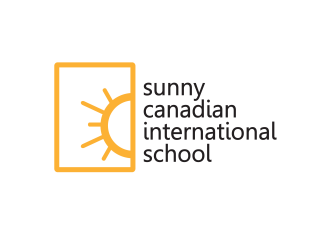 Straková 522, Jesenice, Osnice, 252 42e-mail: zs@sunnycanadian.cztel.: +420 241 430 824